Table 9.1 Science, arts and professional qualifications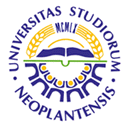 UNIVERSITY OF NOVI SADFACULTY OF AGRICULTURE 21000 NOVI SAD, TRG DOSITEJA OBRADOVIĆA 8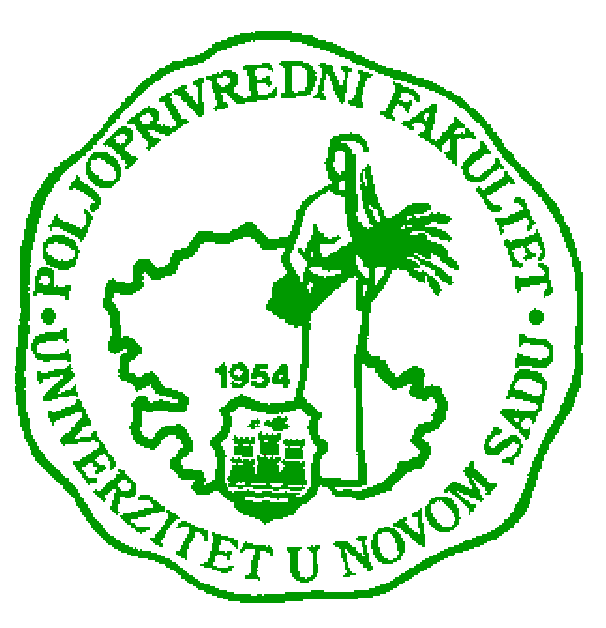 Study Programme AccreditationUNDERGRADUATE ACADEMIC STUDIES                Name and last name:Name and last name:Name and last name:Name and last name:Name and last name:Name and last name:Name and last name:Snezana Matic-KekicSnezana Matic-KekicSnezana Matic-KekicSnezana Matic-KekicAcademic title:Academic title:Academic title:Academic title:Academic title:Academic title:Academic title:Full ProfessorFull ProfessorFull ProfessorFull ProfessorName of the institution where the teacher works full time and starting date:Name of the institution where the teacher works full time and starting date:Name of the institution where the teacher works full time and starting date:Name of the institution where the teacher works full time and starting date:Name of the institution where the teacher works full time and starting date:Name of the institution where the teacher works full time and starting date:Name of the institution where the teacher works full time and starting date:University of Novi Sad, Faculty of Agriculture, Department for Agricultural Engineering, October 1, 1998.University of Novi Sad, Faculty of Agriculture, Department for Agricultural Engineering, October 1, 1998.University of Novi Sad, Faculty of Agriculture, Department for Agricultural Engineering, October 1, 1998.University of Novi Sad, Faculty of Agriculture, Department for Agricultural Engineering, October 1, 1998.Scientific or art field:Scientific or art field:Scientific or art field:Scientific or art field:Scientific or art field:Scientific or art field:Scientific or art field:Mathematics, Optimizations Mathematics, Optimizations Mathematics, Optimizations Mathematics, Optimizations Academic carieerAcademic carieerAcademic carieerAcademic carieerAcademic carieerAcademic carieerAcademic carieerAcademic carieerAcademic carieerAcademic carieerAcademic carieerAcademic carieerYearInstitutionInstitutionInstitutionInstitutionFieldFieldFieldAcademic title election:Academic title election:Academic title election:Academic title election:2012University of Novi Sad, Faculty of AgricultureUniversity of Novi Sad, Faculty of AgricultureUniversity of Novi Sad, Faculty of AgricultureUniversity of Novi Sad, Faculty of Agriculture Mathematics Mathematics MathematicsPhD thesis:PhD thesis:PhD thesis:PhD thesis:1995University of Novi Sad, Faculty of SciencesUniversity of Novi Sad, Faculty of SciencesUniversity of Novi Sad, Faculty of SciencesUniversity of Novi Sad, Faculty of Sciences Mathematics, Optimizations Mathematics, Optimizations Mathematics, OptimizationsSpecialization:Specialization:Specialization:Specialization:----- - - -Magister thesisMagister thesisMagister thesisMagister thesis1992University of Novi Sad, Faculty of SciencesUniversity of Novi Sad, Faculty of SciencesUniversity of Novi Sad, Faculty of SciencesUniversity of Novi Sad, Faculty of Sciences Mathematics, Algebra Mathematics, Algebra Mathematics, AlgebraBachelor's thesisBachelor's thesisBachelor's thesisBachelor's thesis1989University of Novi Sad, Faculty of SciencesUniversity of Novi Sad, Faculty of SciencesUniversity of Novi Sad, Faculty of SciencesUniversity of Novi Sad, Faculty of Sciences Mathematics Mathematics MathematicsList of courses being held by the teacher in the accredited study programmesList of courses being held by the teacher in the accredited study programmesList of courses being held by the teacher in the accredited study programmesList of courses being held by the teacher in the accredited study programmesList of courses being held by the teacher in the accredited study programmesList of courses being held by the teacher in the accredited study programmesList of courses being held by the teacher in the accredited study programmesList of courses being held by the teacher in the accredited study programmesList of courses being held by the teacher in the accredited study programmesList of courses being held by the teacher in the accredited study programmesList of courses being held by the teacher in the accredited study programmesList of courses being held by the teacher in the accredited study programmesIDCourse nameCourse nameCourse nameCourse nameStudy programme name, study typems - mandantory subject, es – elective subjectStudy programme name, study typems - mandantory subject, es – elective subjectStudy programme name, study typems - mandantory subject, es – elective subjectNumber of active teaching classesNumber of active teaching classes1.1.3ОАИ1О01MathematicsMathematicsMathematicsMathematicsAgroindustrial Engineering - msAgroindustrial Engineering - msAgroindustrial Engineering - ms3+03+02.2.3ОАИ2О06Mathematics 2Mathematics 2Mathematics 2Mathematics 2Agroindustrial Engineering - msAgroindustrial Engineering - msAgroindustrial Engineering - ms2+02+03.3.3ОУВ1О01Mathematics 1Mathematics 1Mathematics 1Mathematics 1Water Management and Water Use - msWater Management and Water Use - msWater Management and Water Use - ms3+03+04.4.3ОУВ2О06Mathematics 2Mathematics 2Mathematics 2Mathematics 2Water Management and Water Use - msWater Management and Water Use - msWater Management and Water Use - ms2+02+05.5.3OPT1O01MathematicsMathematicsMathematicsMathematicsAgricultural Engineering - msAgricultural Engineering - msAgricultural Engineering - ms3+03+06.6.3OPT2I38Mathematics 2Mathematics 2Mathematics 2Mathematics 2Agricultural Engineering  - esAgricultural Engineering  - esAgricultural Engineering  - es2+02+07.7.3OСT1O05Applied mathematicsApplied mathematicsApplied mathematicsApplied mathematicsAnimal Husbandry - msAnimal Husbandry - msAnimal Husbandry - ms2+02+08.8.3ОВВ1И35MathematicsMathematicsMathematicsMathematicsFruit Growing and Viticulture - esFruit Growing and Viticulture - esFruit Growing and Viticulture - es2+02+09.9.3ОВВ1И36Applied mathematicsApplied mathematicsApplied mathematicsApplied mathematicsFruit Growing and Viticulture - esFruit Growing and Viticulture - esFruit Growing and Viticulture - es2+02+010.10.3ОФМ1И39MathematicsMathematicsMathematicsMathematicsPhytomedicine – esPhytomedicine – esPhytomedicine – es2+02+011.11.3ОФМ1И40Applied mathematicsApplied mathematicsApplied mathematicsApplied mathematicsPhytomedicine – esPhytomedicine – esPhytomedicine – es2+02+012.12.3ОАГ1И39MathematicsMathematicsMathematicsMathematicsPlant and Environment Protection - esPlant and Environment Protection - esPlant and Environment Protection - es2+02+013.13.3ОАГ1И40Applied mathematicsApplied mathematicsApplied mathematicsApplied mathematicsPlant and Environment Protection - esPlant and Environment Protection - esPlant and Environment Protection - es2+02+014.14.3OOП1И46MathematicsMathematicsMathematicsMathematicsOrganic Agriculture – esOrganic Agriculture – esOrganic Agriculture – es2+02+015.15.3OOП1И46Applied mathematicsApplied mathematicsApplied mathematicsApplied mathematicsOrganic Agriculture – esOrganic Agriculture – esOrganic Agriculture – es2+02+016.16.3ОХК1И37MathematicsMathematicsMathematicsMathematicsHorticlture – esHorticlture – esHorticlture – es2+02+017.17.3ОХК1И38Applied mathematicsApplied mathematicsApplied mathematicsApplied mathematicsHorticlture – esHorticlture – esHorticlture – es2+02+018.18.3OРT1И01MathematicsMathematicsMathematicsMathematicsField and Vegetable Crops - esField and Vegetable Crops - esField and Vegetable Crops - es2+02+019.19.3OРT1И02Applied mathematicsApplied mathematicsApplied mathematicsApplied mathematicsField and Vegetable Crops - esField and Vegetable Crops - esField and Vegetable Crops - es2+02+020.20.7OАГ1О05MathematicsMathematicsMathematicsMathematicsAgricultural Economics - msAgricultural Economics - msAgricultural Economics - ms3+03+021.21.7ОАТ1О05MathematicsMathematicsMathematicsMathematicsAgrotourism and Rural Development - msAgrotourism and Rural Development - msAgrotourism and Rural Development - ms3+03+022.22.ЗМПТ1И06Operations ResearchOperations ResearchOperations ResearchOperations ResearchMaster, Agricultural Engineering -esMaster, Agricultural Engineering -esMaster, Agricultural Engineering -es2+02+023.23.3ДАИ3104Mathematics with software supportMathematics with software supportMathematics with software supportMathematics with software supportDoctoral, Agronomy -esDoctoral, Agronomy -esDoctoral, Agronomy -es2+02+0Representative refferences (minimum 5, not more than 10)Representative refferences (minimum 5, not more than 10)Representative refferences (minimum 5, not more than 10)Representative refferences (minimum 5, not more than 10)Representative refferences (minimum 5, not more than 10)Representative refferences (minimum 5, not more than 10)Representative refferences (minimum 5, not more than 10)Representative refferences (minimum 5, not more than 10)Representative refferences (minimum 5, not more than 10)Representative refferences (minimum 5, not more than 10)Representative refferences (minimum 5, not more than 10)Representative refferences (minimum 5, not more than 10) Matić-Kekić S. Some optimization problems on digital convex polygons (PhD thesis). University of Novi Sad, Faculty of Sciences, 1995. Matić-Kekić S. Some optimization problems on digital convex polygons (PhD thesis). University of Novi Sad, Faculty of Sciences, 1995. Matić-Kekić S. Some optimization problems on digital convex polygons (PhD thesis). University of Novi Sad, Faculty of Sciences, 1995. Matić-Kekić S. Some optimization problems on digital convex polygons (PhD thesis). University of Novi Sad, Faculty of Sciences, 1995. Matić-Kekić S. Some optimization problems on digital convex polygons (PhD thesis). University of Novi Sad, Faculty of Sciences, 1995. Matić-Kekić S. Some optimization problems on digital convex polygons (PhD thesis). University of Novi Sad, Faculty of Sciences, 1995. Matić-Kekić S. Some optimization problems on digital convex polygons (PhD thesis). University of Novi Sad, Faculty of Sciences, 1995. Matić-Kekić S. Some optimization problems on digital convex polygons (PhD thesis). University of Novi Sad, Faculty of Sciences, 1995. Matić-Kekić S. Some optimization problems on digital convex polygons (PhD thesis). University of Novi Sad, Faculty of Sciences, 1995. Matić-Kekić S. Some optimization problems on digital convex polygons (PhD thesis). University of Novi Sad, Faculty of Sciences, 1995. Matić-Kekić S. Some optimization problems on digital convex polygons (PhD thesis). University of Novi Sad, Faculty of Sciences, 1995.Matić-Kekić S., Acketa,D.M., Žunić,J , An exact construction of digital convex polygons with minimal diameter, Discrete Mathematics 150 (1996),  303-313.Matić-Kekić S., Acketa,D.M., Žunić,J , An exact construction of digital convex polygons with minimal diameter, Discrete Mathematics 150 (1996),  303-313.Matić-Kekić S., Acketa,D.M., Žunić,J , An exact construction of digital convex polygons with minimal diameter, Discrete Mathematics 150 (1996),  303-313.Matić-Kekić S., Acketa,D.M., Žunić,J , An exact construction of digital convex polygons with minimal diameter, Discrete Mathematics 150 (1996),  303-313.Matić-Kekić S., Acketa,D.M., Žunić,J , An exact construction of digital convex polygons with minimal diameter, Discrete Mathematics 150 (1996),  303-313.Matić-Kekić S., Acketa,D.M., Žunić,J , An exact construction of digital convex polygons with minimal diameter, Discrete Mathematics 150 (1996),  303-313.Matić-Kekić S., Acketa,D.M., Žunić,J , An exact construction of digital convex polygons with minimal diameter, Discrete Mathematics 150 (1996),  303-313.Matić-Kekić S., Acketa,D.M., Žunić,J , An exact construction of digital convex polygons with minimal diameter, Discrete Mathematics 150 (1996),  303-313.Matić-Kekić S., Acketa,D.M., Žunić,J , An exact construction of digital convex polygons with minimal diameter, Discrete Mathematics 150 (1996),  303-313.Matić-Kekić S., Acketa,D.M., Žunić,J , An exact construction of digital convex polygons with minimal diameter, Discrete Mathematics 150 (1996),  303-313.Matić-Kekić S., Acketa,D.M., Žunić,J , An exact construction of digital convex polygons with minimal diameter, Discrete Mathematics 150 (1996),  303-313.Dedović N, Matić-Kekić S, Ponjičan O, Karadžić B. New approach to border line evaluations for whole sample of Williams pear (Pyrus communis), Computers and Electronics in Agriculture, 79 (2011), 94–101.Dedović N, Matić-Kekić S, Ponjičan O, Karadžić B. New approach to border line evaluations for whole sample of Williams pear (Pyrus communis), Computers and Electronics in Agriculture, 79 (2011), 94–101.Dedović N, Matić-Kekić S, Ponjičan O, Karadžić B. New approach to border line evaluations for whole sample of Williams pear (Pyrus communis), Computers and Electronics in Agriculture, 79 (2011), 94–101.Dedović N, Matić-Kekić S, Ponjičan O, Karadžić B. New approach to border line evaluations for whole sample of Williams pear (Pyrus communis), Computers and Electronics in Agriculture, 79 (2011), 94–101.Dedović N, Matić-Kekić S, Ponjičan O, Karadžić B. New approach to border line evaluations for whole sample of Williams pear (Pyrus communis), Computers and Electronics in Agriculture, 79 (2011), 94–101.Dedović N, Matić-Kekić S, Ponjičan O, Karadžić B. New approach to border line evaluations for whole sample of Williams pear (Pyrus communis), Computers and Electronics in Agriculture, 79 (2011), 94–101.Dedović N, Matić-Kekić S, Ponjičan O, Karadžić B. New approach to border line evaluations for whole sample of Williams pear (Pyrus communis), Computers and Electronics in Agriculture, 79 (2011), 94–101.Dedović N, Matić-Kekić S, Ponjičan O, Karadžić B. New approach to border line evaluations for whole sample of Williams pear (Pyrus communis), Computers and Electronics in Agriculture, 79 (2011), 94–101.Dedović N, Matić-Kekić S, Ponjičan O, Karadžić B. New approach to border line evaluations for whole sample of Williams pear (Pyrus communis), Computers and Electronics in Agriculture, 79 (2011), 94–101.Dedović N, Matić-Kekić S, Ponjičan O, Karadžić B. New approach to border line evaluations for whole sample of Williams pear (Pyrus communis), Computers and Electronics in Agriculture, 79 (2011), 94–101.Dedović N, Matić-Kekić S, Ponjičan O, Karadžić B. New approach to border line evaluations for whole sample of Williams pear (Pyrus communis), Computers and Electronics in Agriculture, 79 (2011), 94–101.Matić-Kekić S.,   Acketa,D.M.,   Non-greedy optimal digital convex polygons, Indian Journal of Pure and Applied Mathematics 28(4), (1997) , 455-470.Matić-Kekić S.,   Acketa,D.M.,   Non-greedy optimal digital convex polygons, Indian Journal of Pure and Applied Mathematics 28(4), (1997) , 455-470.Matić-Kekić S.,   Acketa,D.M.,   Non-greedy optimal digital convex polygons, Indian Journal of Pure and Applied Mathematics 28(4), (1997) , 455-470.Matić-Kekić S.,   Acketa,D.M.,   Non-greedy optimal digital convex polygons, Indian Journal of Pure and Applied Mathematics 28(4), (1997) , 455-470.Matić-Kekić S.,   Acketa,D.M.,   Non-greedy optimal digital convex polygons, Indian Journal of Pure and Applied Mathematics 28(4), (1997) , 455-470.Matić-Kekić S.,   Acketa,D.M.,   Non-greedy optimal digital convex polygons, Indian Journal of Pure and Applied Mathematics 28(4), (1997) , 455-470.Matić-Kekić S.,   Acketa,D.M.,   Non-greedy optimal digital convex polygons, Indian Journal of Pure and Applied Mathematics 28(4), (1997) , 455-470.Matić-Kekić S.,   Acketa,D.M.,   Non-greedy optimal digital convex polygons, Indian Journal of Pure and Applied Mathematics 28(4), (1997) , 455-470.Matić-Kekić S.,   Acketa,D.M.,   Non-greedy optimal digital convex polygons, Indian Journal of Pure and Applied Mathematics 28(4), (1997) , 455-470.Matić-Kekić S.,   Acketa,D.M.,   Non-greedy optimal digital convex polygons, Indian Journal of Pure and Applied Mathematics 28(4), (1997) , 455-470.Matić-Kekić S.,   Acketa,D.M.,   Non-greedy optimal digital convex polygons, Indian Journal of Pure and Applied Mathematics 28(4), (1997) , 455-470.Babić Lj, Matić-Kekić S, Dedović N, Babić M, Pavkov I. Surface area and volume modeling of the Williams pear (Pyrus Communis). International Journal of Food Properties, 15(4) (2012), 880–890.Babić Lj, Matić-Kekić S, Dedović N, Babić M, Pavkov I. Surface area and volume modeling of the Williams pear (Pyrus Communis). International Journal of Food Properties, 15(4) (2012), 880–890.Babić Lj, Matić-Kekić S, Dedović N, Babić M, Pavkov I. Surface area and volume modeling of the Williams pear (Pyrus Communis). International Journal of Food Properties, 15(4) (2012), 880–890.Babić Lj, Matić-Kekić S, Dedović N, Babić M, Pavkov I. Surface area and volume modeling of the Williams pear (Pyrus Communis). International Journal of Food Properties, 15(4) (2012), 880–890.Babić Lj, Matić-Kekić S, Dedović N, Babić M, Pavkov I. Surface area and volume modeling of the Williams pear (Pyrus Communis). International Journal of Food Properties, 15(4) (2012), 880–890.Babić Lj, Matić-Kekić S, Dedović N, Babić M, Pavkov I. Surface area and volume modeling of the Williams pear (Pyrus Communis). International Journal of Food Properties, 15(4) (2012), 880–890.Babić Lj, Matić-Kekić S, Dedović N, Babić M, Pavkov I. Surface area and volume modeling of the Williams pear (Pyrus Communis). International Journal of Food Properties, 15(4) (2012), 880–890.Babić Lj, Matić-Kekić S, Dedović N, Babić M, Pavkov I. Surface area and volume modeling of the Williams pear (Pyrus Communis). International Journal of Food Properties, 15(4) (2012), 880–890.Babić Lj, Matić-Kekić S, Dedović N, Babić M, Pavkov I. Surface area and volume modeling of the Williams pear (Pyrus Communis). International Journal of Food Properties, 15(4) (2012), 880–890.Babić Lj, Matić-Kekić S, Dedović N, Babić M, Pavkov I. Surface area and volume modeling of the Williams pear (Pyrus Communis). International Journal of Food Properties, 15(4) (2012), 880–890.Babić Lj, Matić-Kekić S, Dedović N, Babić M, Pavkov I. Surface area and volume modeling of the Williams pear (Pyrus Communis). International Journal of Food Properties, 15(4) (2012), 880–890.Krajinović M, Matić-Kekić S, Dedović N, Pihler I, Simin V, Simikić M, Savin L. Reproduction and culling influence on the number of ewes and lambs in two types of breeding, African Journal of Agricultural Research 7(24) (2012), 3506- 3512.Krajinović M, Matić-Kekić S, Dedović N, Pihler I, Simin V, Simikić M, Savin L. Reproduction and culling influence on the number of ewes and lambs in two types of breeding, African Journal of Agricultural Research 7(24) (2012), 3506- 3512.Krajinović M, Matić-Kekić S, Dedović N, Pihler I, Simin V, Simikić M, Savin L. Reproduction and culling influence on the number of ewes and lambs in two types of breeding, African Journal of Agricultural Research 7(24) (2012), 3506- 3512.Krajinović M, Matić-Kekić S, Dedović N, Pihler I, Simin V, Simikić M, Savin L. Reproduction and culling influence on the number of ewes and lambs in two types of breeding, African Journal of Agricultural Research 7(24) (2012), 3506- 3512.Krajinović M, Matić-Kekić S, Dedović N, Pihler I, Simin V, Simikić M, Savin L. Reproduction and culling influence on the number of ewes and lambs in two types of breeding, African Journal of Agricultural Research 7(24) (2012), 3506- 3512.Krajinović M, Matić-Kekić S, Dedović N, Pihler I, Simin V, Simikić M, Savin L. Reproduction and culling influence on the number of ewes and lambs in two types of breeding, African Journal of Agricultural Research 7(24) (2012), 3506- 3512.Krajinović M, Matić-Kekić S, Dedović N, Pihler I, Simin V, Simikić M, Savin L. Reproduction and culling influence on the number of ewes and lambs in two types of breeding, African Journal of Agricultural Research 7(24) (2012), 3506- 3512.Krajinović M, Matić-Kekić S, Dedović N, Pihler I, Simin V, Simikić M, Savin L. Reproduction and culling influence on the number of ewes and lambs in two types of breeding, African Journal of Agricultural Research 7(24) (2012), 3506- 3512.Krajinović M, Matić-Kekić S, Dedović N, Pihler I, Simin V, Simikić M, Savin L. Reproduction and culling influence on the number of ewes and lambs in two types of breeding, African Journal of Agricultural Research 7(24) (2012), 3506- 3512.Krajinović M, Matić-Kekić S, Dedović N, Pihler I, Simin V, Simikić M, Savin L. Reproduction and culling influence on the number of ewes and lambs in two types of breeding, African Journal of Agricultural Research 7(24) (2012), 3506- 3512.Krajinović M, Matić-Kekić S, Dedović N, Pihler I, Simin V, Simikić M, Savin L. Reproduction and culling influence on the number of ewes and lambs in two types of breeding, African Journal of Agricultural Research 7(24) (2012), 3506- 3512.Dedović N, Igić S, Janić T, Matić-Kekić S, Ponjičan O, Tomić M, Savin L. Biomass boiler efficiency - mathematical modeling, Energies 5(5) (2012), 1470-1489.Dedović N, Igić S, Janić T, Matić-Kekić S, Ponjičan O, Tomić M, Savin L. Biomass boiler efficiency - mathematical modeling, Energies 5(5) (2012), 1470-1489.Dedović N, Igić S, Janić T, Matić-Kekić S, Ponjičan O, Tomić M, Savin L. Biomass boiler efficiency - mathematical modeling, Energies 5(5) (2012), 1470-1489.Dedović N, Igić S, Janić T, Matić-Kekić S, Ponjičan O, Tomić M, Savin L. Biomass boiler efficiency - mathematical modeling, Energies 5(5) (2012), 1470-1489.Dedović N, Igić S, Janić T, Matić-Kekić S, Ponjičan O, Tomić M, Savin L. Biomass boiler efficiency - mathematical modeling, Energies 5(5) (2012), 1470-1489.Dedović N, Igić S, Janić T, Matić-Kekić S, Ponjičan O, Tomić M, Savin L. Biomass boiler efficiency - mathematical modeling, Energies 5(5) (2012), 1470-1489.Dedović N, Igić S, Janić T, Matić-Kekić S, Ponjičan O, Tomić M, Savin L. Biomass boiler efficiency - mathematical modeling, Energies 5(5) (2012), 1470-1489.Dedović N, Igić S, Janić T, Matić-Kekić S, Ponjičan O, Tomić M, Savin L. Biomass boiler efficiency - mathematical modeling, Energies 5(5) (2012), 1470-1489.Dedović N, Igić S, Janić T, Matić-Kekić S, Ponjičan O, Tomić M, Savin L. Biomass boiler efficiency - mathematical modeling, Energies 5(5) (2012), 1470-1489.Dedović N, Igić S, Janić T, Matić-Kekić S, Ponjičan O, Tomić M, Savin L. Biomass boiler efficiency - mathematical modeling, Energies 5(5) (2012), 1470-1489.Dedović N, Igić S, Janić T, Matić-Kekić S, Ponjičan O, Tomić M, Savin L. Biomass boiler efficiency - mathematical modeling, Energies 5(5) (2012), 1470-1489.Acketa, D.M, Mudrinski V,   Matić-Kekić S.  A large collection of 2-designs from a wreath product on 21 points,  Ars  Combinatoria 54: 109-118, 2000.Acketa, D.M, Mudrinski V,   Matić-Kekić S.  A large collection of 2-designs from a wreath product on 21 points,  Ars  Combinatoria 54: 109-118, 2000.Acketa, D.M, Mudrinski V,   Matić-Kekić S.  A large collection of 2-designs from a wreath product on 21 points,  Ars  Combinatoria 54: 109-118, 2000.Acketa, D.M, Mudrinski V,   Matić-Kekić S.  A large collection of 2-designs from a wreath product on 21 points,  Ars  Combinatoria 54: 109-118, 2000.Acketa, D.M, Mudrinski V,   Matić-Kekić S.  A large collection of 2-designs from a wreath product on 21 points,  Ars  Combinatoria 54: 109-118, 2000.Acketa, D.M, Mudrinski V,   Matić-Kekić S.  A large collection of 2-designs from a wreath product on 21 points,  Ars  Combinatoria 54: 109-118, 2000.Acketa, D.M, Mudrinski V,   Matić-Kekić S.  A large collection of 2-designs from a wreath product on 21 points,  Ars  Combinatoria 54: 109-118, 2000.Acketa, D.M, Mudrinski V,   Matić-Kekić S.  A large collection of 2-designs from a wreath product on 21 points,  Ars  Combinatoria 54: 109-118, 2000.Acketa, D.M, Mudrinski V,   Matić-Kekić S.  A large collection of 2-designs from a wreath product on 21 points,  Ars  Combinatoria 54: 109-118, 2000.Acketa, D.M, Mudrinski V,   Matić-Kekić S.  A large collection of 2-designs from a wreath product on 21 points,  Ars  Combinatoria 54: 109-118, 2000.Acketa, D.M, Mudrinski V,   Matić-Kekić S.  A large collection of 2-designs from a wreath product on 21 points,  Ars  Combinatoria 54: 109-118, 2000. Tomić M, Matić-Kekić S, Savin L, Desnica E, Dedović N, Simikić M, Ponjičan O, Ašonja A. Optimization of the locations of overhaul capacities for agricultural engineering in Serbia by applying integer programming, African Journal of Agricultural Research 6(14) (2011), 3346-3354. Tomić M, Matić-Kekić S, Savin L, Desnica E, Dedović N, Simikić M, Ponjičan O, Ašonja A. Optimization of the locations of overhaul capacities for agricultural engineering in Serbia by applying integer programming, African Journal of Agricultural Research 6(14) (2011), 3346-3354. Tomić M, Matić-Kekić S, Savin L, Desnica E, Dedović N, Simikić M, Ponjičan O, Ašonja A. Optimization of the locations of overhaul capacities for agricultural engineering in Serbia by applying integer programming, African Journal of Agricultural Research 6(14) (2011), 3346-3354. Tomić M, Matić-Kekić S, Savin L, Desnica E, Dedović N, Simikić M, Ponjičan O, Ašonja A. Optimization of the locations of overhaul capacities for agricultural engineering in Serbia by applying integer programming, African Journal of Agricultural Research 6(14) (2011), 3346-3354. Tomić M, Matić-Kekić S, Savin L, Desnica E, Dedović N, Simikić M, Ponjičan O, Ašonja A. Optimization of the locations of overhaul capacities for agricultural engineering in Serbia by applying integer programming, African Journal of Agricultural Research 6(14) (2011), 3346-3354. Tomić M, Matić-Kekić S, Savin L, Desnica E, Dedović N, Simikić M, Ponjičan O, Ašonja A. Optimization of the locations of overhaul capacities for agricultural engineering in Serbia by applying integer programming, African Journal of Agricultural Research 6(14) (2011), 3346-3354. Tomić M, Matić-Kekić S, Savin L, Desnica E, Dedović N, Simikić M, Ponjičan O, Ašonja A. Optimization of the locations of overhaul capacities for agricultural engineering in Serbia by applying integer programming, African Journal of Agricultural Research 6(14) (2011), 3346-3354. Tomić M, Matić-Kekić S, Savin L, Desnica E, Dedović N, Simikić M, Ponjičan O, Ašonja A. Optimization of the locations of overhaul capacities for agricultural engineering in Serbia by applying integer programming, African Journal of Agricultural Research 6(14) (2011), 3346-3354. Tomić M, Matić-Kekić S, Savin L, Desnica E, Dedović N, Simikić M, Ponjičan O, Ašonja A. Optimization of the locations of overhaul capacities for agricultural engineering in Serbia by applying integer programming, African Journal of Agricultural Research 6(14) (2011), 3346-3354. Tomić M, Matić-Kekić S, Savin L, Desnica E, Dedović N, Simikić M, Ponjičan O, Ašonja A. Optimization of the locations of overhaul capacities for agricultural engineering in Serbia by applying integer programming, African Journal of Agricultural Research 6(14) (2011), 3346-3354. Tomić M, Matić-Kekić S, Savin L, Desnica E, Dedović N, Simikić M, Ponjičan O, Ašonja A. Optimization of the locations of overhaul capacities for agricultural engineering in Serbia by applying integer programming, African Journal of Agricultural Research 6(14) (2011), 3346-3354.Savin,L., Matić-Kekić, S., Dedović, N. Simikić, M. and Tomić,M. Profit maximization algorithm including the loss of yield due to uncertain weather events during harvest, Biosystems Engineering 123(2014), 56-67.Savin,L., Matić-Kekić, S., Dedović, N. Simikić, M. and Tomić,M. Profit maximization algorithm including the loss of yield due to uncertain weather events during harvest, Biosystems Engineering 123(2014), 56-67.Savin,L., Matić-Kekić, S., Dedović, N. Simikić, M. and Tomić,M. Profit maximization algorithm including the loss of yield due to uncertain weather events during harvest, Biosystems Engineering 123(2014), 56-67.Savin,L., Matić-Kekić, S., Dedović, N. Simikić, M. and Tomić,M. Profit maximization algorithm including the loss of yield due to uncertain weather events during harvest, Biosystems Engineering 123(2014), 56-67.Savin,L., Matić-Kekić, S., Dedović, N. Simikić, M. and Tomić,M. Profit maximization algorithm including the loss of yield due to uncertain weather events during harvest, Biosystems Engineering 123(2014), 56-67.Savin,L., Matić-Kekić, S., Dedović, N. Simikić, M. and Tomić,M. Profit maximization algorithm including the loss of yield due to uncertain weather events during harvest, Biosystems Engineering 123(2014), 56-67.Savin,L., Matić-Kekić, S., Dedović, N. Simikić, M. and Tomić,M. Profit maximization algorithm including the loss of yield due to uncertain weather events during harvest, Biosystems Engineering 123(2014), 56-67.Savin,L., Matić-Kekić, S., Dedović, N. Simikić, M. and Tomić,M. Profit maximization algorithm including the loss of yield due to uncertain weather events during harvest, Biosystems Engineering 123(2014), 56-67.Savin,L., Matić-Kekić, S., Dedović, N. Simikić, M. and Tomić,M. Profit maximization algorithm including the loss of yield due to uncertain weather events during harvest, Biosystems Engineering 123(2014), 56-67.Savin,L., Matić-Kekić, S., Dedović, N. Simikić, M. and Tomić,M. Profit maximization algorithm including the loss of yield due to uncertain weather events during harvest, Biosystems Engineering 123(2014), 56-67.Savin,L., Matić-Kekić, S., Dedović, N. Simikić, M. and Tomić,M. Profit maximization algorithm including the loss of yield due to uncertain weather events during harvest, Biosystems Engineering 123(2014), 56-67.Summary data for the teacher's scientific or art and professional activity: Summary data for the teacher's scientific or art and professional activity: Summary data for the teacher's scientific or art and professional activity: Summary data for the teacher's scientific or art and professional activity: Summary data for the teacher's scientific or art and professional activity: Summary data for the teacher's scientific or art and professional activity: Summary data for the teacher's scientific or art and professional activity: Summary data for the teacher's scientific or art and professional activity: Summary data for the teacher's scientific or art and professional activity: Summary data for the teacher's scientific or art and professional activity: Summary data for the teacher's scientific or art and professional activity: Summary data for the teacher's scientific or art and professional activity: Quotation total: Quotation total: Quotation total: Quotation total: Quotation total: Quotation total: ------Total of SCI (SSCI) list papers:Total of SCI (SSCI) list papers:Total of SCI (SSCI) list papers:Total of SCI (SSCI) list papers:Total of SCI (SSCI) list papers:Total of SCI (SSCI) list papers:11 (eleven)11 (eleven)11 (eleven)11 (eleven)11 (eleven)11 (eleven)Current projects:Current projects:Current projects:Current projects:Current projects:Current projects:Domestic: 2Domestic: 2International: -International: -International: -International: -